              КАРАР                                                                        РЕШЕНИЕ  03 февраль 2022 йыл                        № 264                 03 февраля 2022 годаОб отчете участкового уполномоченного  полиции Отдела МВД России по Мишкинскому району о состоянии правопорядка на обслуживаемой территории и обеспечение взаимодействия полиции с государственными и муниципальными органами по предупреждению и раскрытию преступлений и правонарушенийЗаслушав и обсудив отчет участкового уполномоченного полиции отдела МВД России по Мишкинскому району Тухбатуллина А.Х., Совет отметил, что на территории сельского поселения проживает 13 лиц, состоящие на профилактическом учете, из них: лиц, судимых к мерам наказания, не связанным с лишением свободы - 1; лиц допускающих правонарушения в быту – 5; страдающих психическими расстройствами, состоящих на учете в медицинской организации и представляющих опасность для окружающих – 1; родителей, отрицательно влияющих на своих несовершеннолетних детей и состоящих на профилактическом учете в подразделении ПДН Отдела – 6. Исходя из вышесказанного, Совет сельского поселения Акбулатовский сельсовет муниципального района Мишкинский район Республики Башкортостан 28 созыва р е ш и л:1. Информацию участкового Уполномоченного  полиции Отдела  МВД России  по Мишкинскому району принять к сведению.2. Принять меры к недопущению совершения преступлений на территории сельского поселения Акбулатовский сельсовет.3. Усилить профилактическую работу с неблагополучными семьями и с лицами,  злоупотребляющими спиртные напитки.4. Организовать надлежащую работу ДНД в общественных местах.5. Контроль исполнения данного решения возложить на постоянную комиссию по социальным и гуманитарным вопросамГлава сельского поселения                                                       Ю.В. АндрееваБашšортостан Республикаhы Мишкº районы муниципаль районыныœ Аšбулат аулы советы ауыл билºìºhå Советы 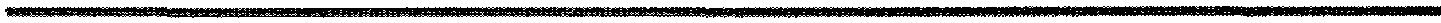 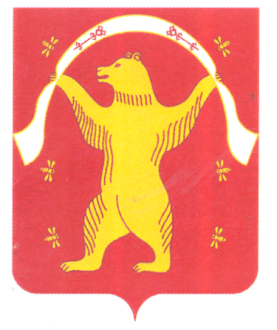 Совет сельского поселения Акбулатовский сельсовет муниципального района Мишкинский район Республики Башкортостан